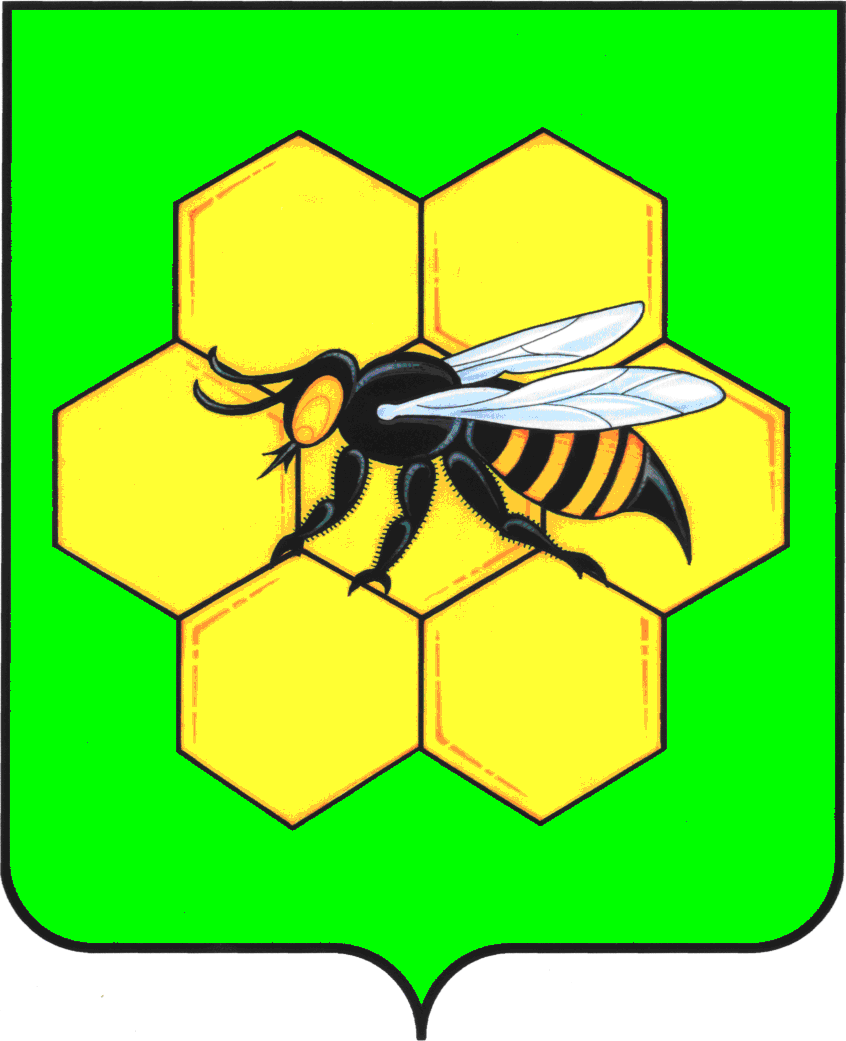 СОБРАНИЕ ПРЕДСТАВИТЕЛЕЙ  СЕЛЬСКОГО ПОСЕЛЕНИЯ МАЙСКОЕ МУНИЦИПАЛЬНОГО РАЙОНА ПЕСТРАВСКИЙ САМАРСКОЙ ОБЛАСТИР Е Ш Е Н И Е  от  03.02.2016 года                                                                         № 2«О внесении изменений в Решение Собрания представителей  сельского поселения Майское муниципального района Пестравский Самарской области от 19.07.2013 № 14 «Об утверждении Правил по благоустройству территории сельского поселения Майское муниципального района Пестравский Самарской области»             В целях приведения Правил по благоустройству территории сельского поселения Майское муниципального района Пестравский Самарской области в соответствие с действующим законодательством Российской Федерации, руководствуясь постановлением Правительства Российской Федерации от 30.04.2014 № 403 «Об исчерпывающем перечне процедур в сфере жилищного строительства», Федеральным Законом  № 131-ФЗ от 06.10.2003 года «Об общих принципах  организации местного самоуправления в Российской Федерации», нормативными положениями Устава сельского поселения Майское муниципального района Пестравский Самарской области, Собрание представителей сельского поселения Майское муниципального района Пестравский Самарской области,                                                   РЕШИЛО:Внести изменения в Решение Собрания представителей сельского поселения Майское муниципального района Пестравский Самарской области от 19.07.2013 № 14 «Об утверждении Правил по благоустройству территории сельского поселения Майское муниципального района Пестравский Самарской области»Пункт 8.5.5. Правил изложить в следующей редакции: Владельцы земельных участков (независимо от их организационно-правовых форм) обязаны  поддерживать чистоту и порядок, удалять сорную растительность, мусор на принадлежащих им участках.Наименование подраздела 8.6.3. изложить в следующей редакции: 8.6.3. Предоставление решения о согласовании архитектурно – градостроительного облика. Наименование подраздела 8.7.5. изложить в следующей редакции: 8.7.5. Предоставление порубочного билета и (или) разрешения на пересадку деревьев и кустарников.Наименование раздела 8.10. изложить в следующей редакции: 8.10. Предоставление разрешения на осуществление земляных работ.1.5.   Пункт 8.10.2. Правил начать следующими словами: Согласование проекта организации строительства (в части перемещения отходов строительства и сноса, грунтов, схемы движения транспорта и пешеходов на период производства работ), далее по тексту.2. Опубликовать настоящее решение в бюллетене «Официальный вестник сельского поселения Майское», разместить на официальном интернет-сайте сельского поселения Майское в сети «Интернет».3. Настоящее Решение вступает в силу со дня его принятия.Председатель Собрания представителейсельского поселения Майское муниципального района Пестравский Самарской области                                                                      Е.В Федорова                         